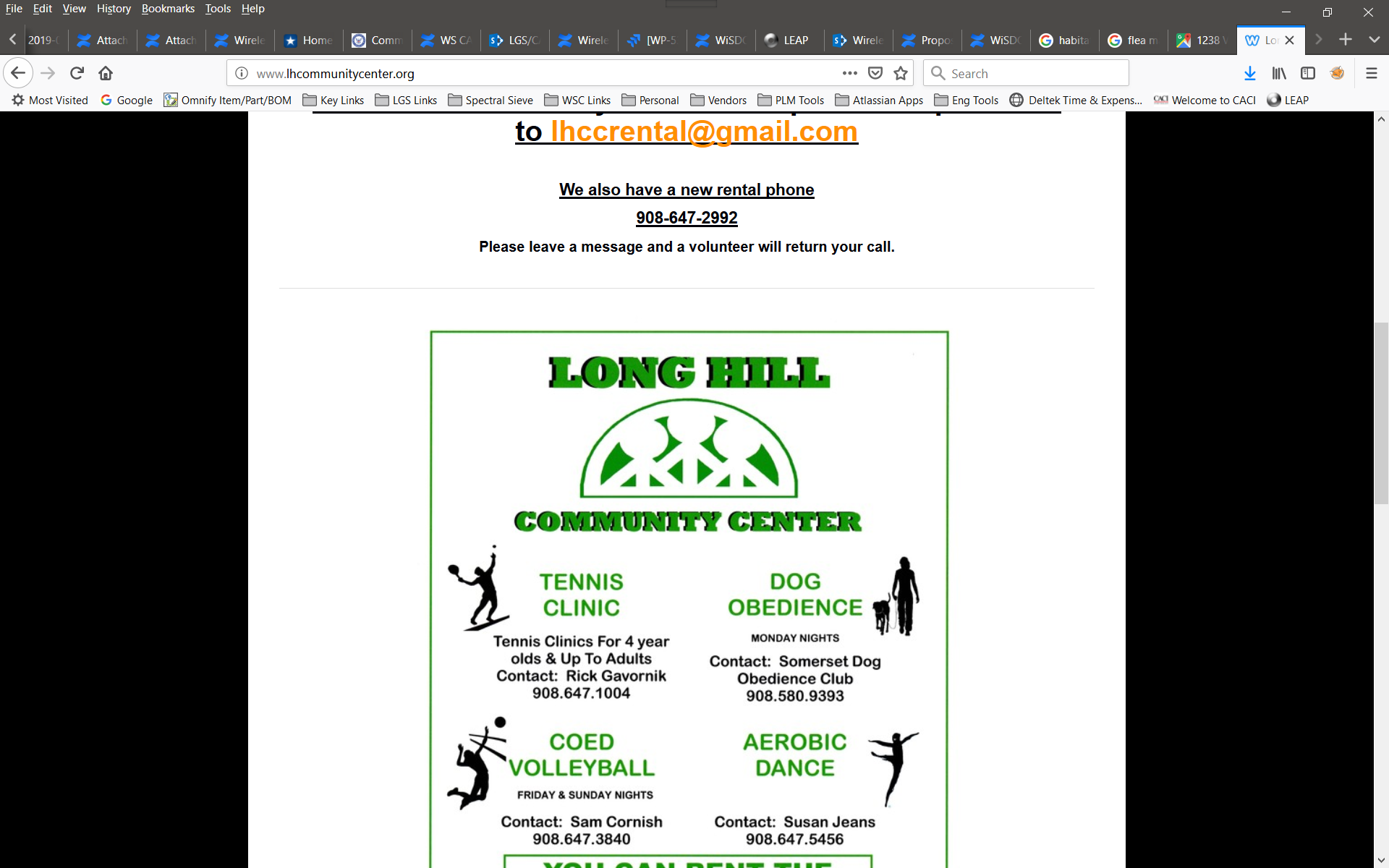 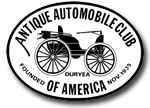 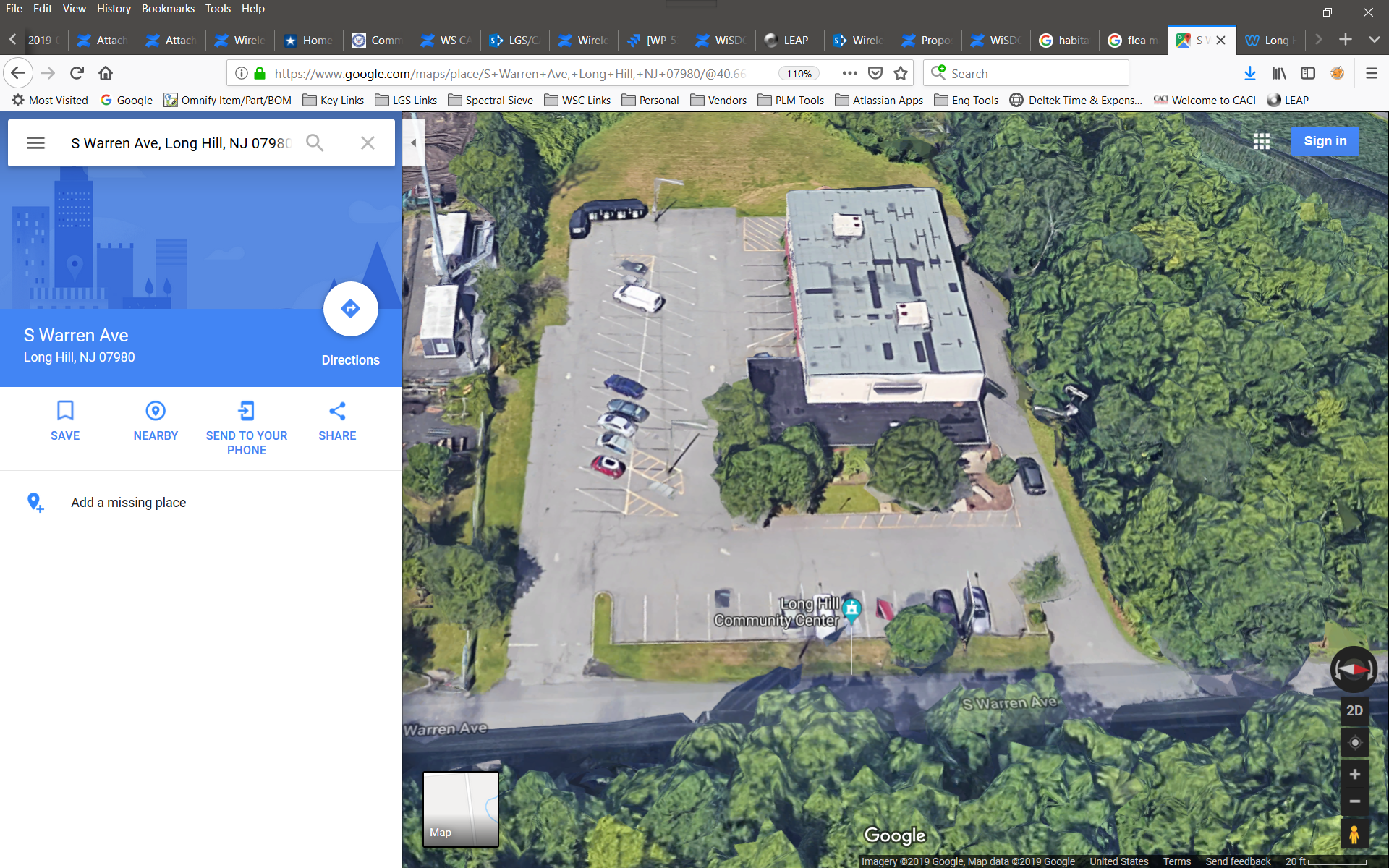 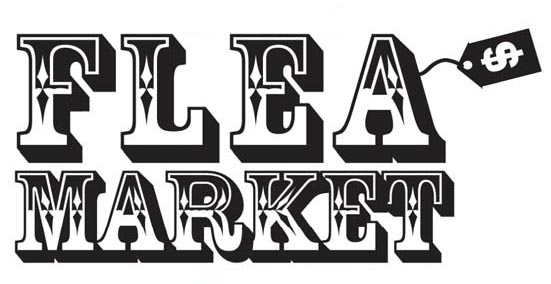 Hosted by the Watchung Mountain ChapterAntique Automobile Club of AmericaWhen: SUNDAY, May 19th, 2019 (rain or shine)Where: Long Hill Township Community Center,located at South Warren Avenue, Stirling NJ (off Stirling Road, across from Jaeger Lumber)Admission: $2 per personINDOOR/OUTDOOR FLEA MARKET SPACES INDOOR (limited), 9x18ft, Includes 1 table		OUTDOOR (on blacktop) 10x18ft  $18.00 by May 10th ($23 day of event)		$15.00 by May 10th ($25 day of event)GATES OPEN  – Event will conclude at 3:00 PM Food Available!  Seating and Restrooms are provided inside the Community CenterALL VARIETIES OF VENDOR ITEMS WELCOMED CHAIRMAN:  GEORGE ERNST (908) 403-7441      CO-CHAIRMAN:  EVIE ERNST (908) 647-4038------------------------------------------------------------------------------------------------------NAME_____________________________________________NUMBER OF SPACES________________________STREET___________________________________________AMT. @ $15.00 EACH (OUTDOOR)___________								 AMT. @ $18.00 EACH (INDOOR)_____________CITY_____________________________________________	 TOTAL $ ENCLOSED:________________________STATE______ ZIP_______________EMAIL______________________________PHONE_____________________ MAKE CHECK PAYABLE TO:   CHAPTER AACA MAIL TO:  George Ernst, Thank you for your support